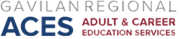 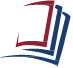 AB 104 Consortium Meeting Notes  September 12, 2022  10:00 a.m.  Hybrid Meeting: Zoom/Room HU106In attendance: Greg Camacho-Light (Gilroy Unified School District Adult School), Claire Grissom (San Benito High School District Adult School), Susan Sweeney (Gavilan College), Lisa Martin (Community Adult School in Morgan Hill) and Rosio Pedroso (Consortium Director)Meeting opened at 10:16 a.m. No public comments.Approval of prior meeting minutes. Susan Sweeney motioned; Claire Grissom seconded.Discussed the one-year plan:Reviewed pending questions on the planFinal copy will be sent by Rosio Pedroso via NovaFunds will also be used to extend the part-time director from 15 to 20 hours a week to assist with one-year implementation from Gavilan’s budget. Claire Grissom motions to approve the one-year plan with the suggested modifications, Greg Camacho-Light. Motion carries unanimously.Quarter 4 financials and 2021-22 budgetGavilan and Gilroy need to redo their budget 2021-22 budgets to align with Q4.Next session topics were discussed and included: One-year work plan. Agree to all come up with a plan, and then we discuss topics at the next session.Discussion was started about convening or reconnecting with partners for ESL construction and to consider how to re-establish those for the spring.Consultants for needs assessment and marketing and outreach to use carry over fundsStatus updates were given for MOU signatures.Greg Camacho-Light said he paused because there were issues on his side. He will check on status. Lisa said she sent it in, but she’ll have to check.Claire will also check on status.Member updatesGreg Camacho-Light: The school is working with about 15 kids a day. The school has not been able to fill the counselor position. He also mentioned how they have been unable to retrieve some computers they have lent to students. Rosio will reach out to other consortium to see if any of their strategies may be helpful to Greg. Claire Grissom: Classes are up and running.Susan Sweeney: Classes are up and running however, struggling with Wi-Fi access for ESL students. Some students need to come to campus to get Wi-Fi for online classes. Lisa Martin: Classes are up and going, and students all have goal setting conferences. There are two Hi-Set students who haven’t started yet because they need to hire someone.Members agreed to meet monthly for an hour and half. Next hybrid meeting is scheduled for October 17th from 10 to 11:30 in room HU106.Meeting adjourned at 11:01 a.m.Greg Camacho-Light motioned, Claire Grissom seconded. Motion carries unanimously.